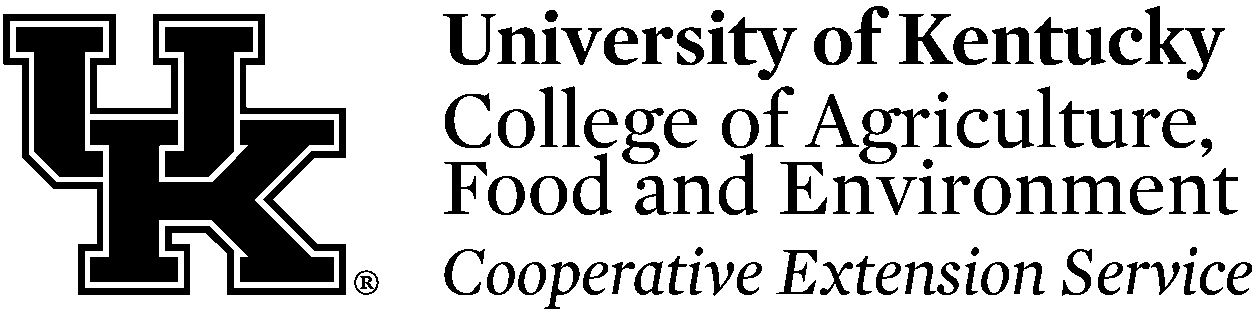 DIVISION 6033 - 4-H Needlework Department—2018Classes in Division: Classes 813—838 (classes are not restricted to specific ages)General Rules:Item must meet the requirements for the class; otherwise, the entry may be disqualified.Items entered must have been completed by the exhibitor within the current program year.The decision of the judges is final.Unique Rules or Instructions:Items must be “handmade” by the 4-H member.Item(s) must be clean to be accepted for judging. Previous wearing/using is acceptable (and strongly encouraged!), but item must be clean.Additional Documentation Required:Project Card: no longer requiredIf the pattern/instructions are not from the Kentucky 4-H Needlework Notebook, a copy of the pattern must be submitted with the exhibit. Label the pattern with entrant’s name and county and attach to exhibit. Attach to item with a safety pin or binder clip. Patterns will be returned in county packets.Labeling:Identification Card (4LO-11SO): The State Fair Entry system will generate this label. Safety pin the ID card to the outside of the item for public viewing.Small label (4LO-12SA): When the exhibit has multiple articles, safety pin this label to the inside of each article. Do not use straight pins. This label is needed in case multiple items become separated.Class Descriptions:CROCHET CategoryItem(s) made of medium weight yarn and single and/or double crochet stitches: Such as: scarf, purse, belt, hat, pillow, two wash cloths (made from cotton yarn), afghan, shawl, vest, or pair of slippers.Item made with novelty yarn and single and/or double crochet stitches: Such as: scarf, purse, belt, hat, pillow, afghan, shawl, vest, or pair of slippers.Item(s) made of granny squares: May use any weight yarn.Item(s) made using intermediate skills/pattern crochet stitches: Such as: toy, hat, belt, scarf, pair of mittens, pillow, sweater, vest, shawl or baby blanket, doily (made from bedspread weight thread) or set of 5 different ornaments (made from bedspread weight thread using intermediate skills/stitches. Include one or more pattern stitches—shell, arch, diamond, boble, snapdragon, popcorn, cross, puff, cluster, or seed/granite. Can include one or more colors in alternating rows (stripes).Item or pair of items using advanced crochet skills: include one or more of the following advanced skills: afghan stitch, beadwork, camel crochet, filet crochet, Irish crochet, Cro-knit/hook, Cro-tat, hairpin lace, or broomstick lace; combining pattern stitches with crocheted buttons and/or buttonholes; creating plaids, geometric designs or checks; making novelty crochet articles; or creating your own design. Original designs must include a copy of directions, notes and diagrams used to create the items(s). Suggested items  include: multi-colored hat, purse, collar (made with bedspread-weight cotton thread), sweater, jacket, coat or toy.HAND EMBROIDERY CategoryAll embroidery projects are to be a “finished” item (for example: the stitchery is framed or made into an item such as a pillow, wall hanging, pot holder, eyeglass holder, etc.) The stitchery can be created on a purchased item, such as a pillowcase, clothing, tote bag, purse, bib, or dishtowel. Items may be made from purchased kits that meet the individual project guidelines.The sizes mentioned in the classes below (such as 5” X 7”) relate to the amount of stitching, not the size of the fabric, frame, or finished item.Item using one type of embroidery stitch from the following:Redwork: Embroidery item made with a single color of floss such as “Redwork,” using red floss. Must use the stem stitch and have an embroidered area equivalent to 5 x 7 inches or larger.Stamped Cross Stitch: Cross stitched design stamped (printed/drawn) on plain woven fabric and have an embroidered area equivalent to 5 x 7 inches or larger.Stamped Cross Stitch Border: Cross stitched border using a design stamped (printed/drawn) on plain woven fabric that has an embroidered area equivalent to 2 x 16 inches or larger.Cross Stitch on Gingham: Cross stitched item using ¼-inch checked gingham fabric and have an embroidered area equivalent to 5” X 7” or larger. The design was stitched by following a chart or graph of the design, not stamped or drawn on the fabric.Item using multiple types of embroidery stitches from the following:Candlewicking: Candlewicking design stamped on plain woven fabric. Must include stem/outline, satin and colonial knot stitches and have an embroidered area equivalent to 5 x 7 inches or larger.Stamped Embroidery: Embroidery design printed/drawn on plain woven fabric or felt. Must include three or more of the following different stitches (stem/outline, lazy daisy, running, straight, French knot, satin, blanket, chain, or back stitch). May use more than one color of floss. Must have an embroidered area equivalent to 5 x 7 inches or larger.Item of charted embroidery using large cross or snowflake stitches from the following:Cross Stitch on Gingham: Cross stitch on ¼-inch gingham and have an embroidered area equivalent to 5 x 7 inches or larger.Counted Cross Stitch: Counted cross stitch on 11 count Aida cloth and have an embroidered area equivalent to 5 x 7 inches or larger.Chicken Scratch (on gingham): Chicken Scratch (also known as Snowflake embroidery) on ¼ inch or smaller checked gingham fabric. Must have an embroidered area equivalent to 5 x 7 inches or larger.Item of crewel embroidery:Crewel embroidery design on linen or cotton twill fabric using crewel or Persian yarn. Must have an embroidered area equivalent to 6 x 8 inches or larger.Item of charted embroidery using specialty cloth from the following:Counted cross stitch on 14 count Aida cloth or other fabric using waste canvas. Must have an embroidered area equivalent to 5 x 7 inches or larger.Huck embroidery on huck toweling creating a minimum 2 inch wide border design.Swedish weaving on monk’s cloth creating a minimum of 6 inch wide border design.Item of embroidery using advanced skills from the following:Silk ribbon embroidery using 5 or more embroidery stitches with silk ribbon. Design may also include embroidery floss.Crazy quilt patchwork constructed of irregularly shaped fabric pieces embellished with a combination of ribbon work, specialty thread, embroidery stitches, and/or beadwork creating a finished crazy quilt design.Counted cross stitch on 18 or 22 count even weave or Aida cloth. Must have an embroidered area equivalent to 5 x 7 inches or larger.English smocking, minimum smocked area equivalent to 4 x 6 inches. Design must include at least 5 different smocking stitches.KNITTING CategoryThe objective is for youth to learn the skills involved in hand knitting with needles. Therefore items made on a knitting loom or knitting machine are NOT to be entered and will not be judged.Small/simple knitted item(s): Items such as a hat, pillow, purse, scarf, belt, doll afghan, or two wash cloths using worsted weight yarn. Solid color or variegated yarn is acceptable. Wash cloths should be made from worsted weight cotton yarn. Items are limited to those that include garter stitch, stockinette stitch, and/or ribbing stitch. Items made on a knitting machine or looms do not fit in this class.Knitted Scarf from Novelty Yarn: Knitted scarf created from any novelty/decorative yarn. Scarf must be at least 24” long. Items made on a knitting machine or looms do not fit in this class.826	Larger/simple knitted item(s): Items such as a hat and scarf; pair of mittens; pair of slippers, shawl; or afghan (minimum size equivalent to 36” x 36”). May use yarn other than worsted weight yarn. Two colors and one pattern stitch may be used in addition to garter stitch, stockinette stitch, and/or ribbing stitch. Items made on a knitting machine or looms do not fit in this class.Knitted project focused on Shape: Exhibit one item or a pair of items using pick up stitches, multiple color changes (stripes or duplicate stitch), and/or circular knitting. Item must include increase or decrease. May use yarns other than worsted weight yarn. Ideas such as: gloves, hat, mittens, socks, leggings, stuffed toy, skirt, sweater, or vest. Items made on a knitting machine or looms do not fit in this class.Knitted project focused on Design: Exhibit one item or a pair of items using charted designs or design your own. Charted designs may include color changes such as Fair Isle Intarsia, and Mosaic knitting.Original designs must include a copy of directions, notes, and any diagrams used to create the item.  Ideas such as: pillow, afghan (minimum size 45-x 60-inches), holiday stocking (minimum 18-inches in length), purse, pair of socks, sweater. Items made on a knitting machine or looms do not fit in this class.Knitted project focused on Texture: Exhibit one item or pair of items using charted designs or design your own. Charted designs must include multiple pattern stitches such as Aran Isle knitting or lace knitting.Knitting with beads is also acceptable. Original designs must include a copy of directions, notes, and any diagrams used to create the item.  Ideas such as: cell phone holder, amulet, pillow, afghan (minimum size45-x 60-inches), holiday stocking (minimum 18-inches in length), purse, pair of socks, sweater. Items made on a knitting machine or looms do not fit in this class.LACEWORK – TATTING CategoryOne thread tatting: Tatted item or item embellished with tatted edging or tatted motifs using a tatting   needle or shuttle and single thread. Item should include rings with picots and double stitches only. Item to which the tatting is attached may be purchased, made by member or by someone else. Judging is based on tatting and quality of workmanship in attaching it to the item.Two thread tatting: Bookmark, jewelry, tatted embellishment on clothing or other item using size 5 needle or shuttle and 2 appropriate sized threads. Item must include chains and rings with picots and double stitches, may use one or two colors of thread. Item to which the tatting is attached may be purchased, made by member or by someone else. Judging is based on tatting and quality of workmanship in attaching it to the item.Advanced Tatting: Exhibit one of the following items:Item of shuttle tatting using size 20 or 30 tatting thread. Options: Bookmark, jewelry, embellishment on clothing or other item. Item must include chains and rings with picots and double stitches, may use one or two colors of thread.Item of needle tatting using size 7 needle and appropriate sized tatting thread. Options: Bookmark, jewelry, embellishment on clothing or other item. Item must include chains and rings with picots and double stitches, may use one or two colors of thread.Item using either shuttle or needle tatting with the use of two threads and beads. Options: jewelry, advanced motif as embellishment on clothing or other item.Item to which the tatting is attached may be purchased, made by member or by someone else. Judging is based on tatting and quality of workmanship in attaching it to the item.QUILTING CategoryAll projects are to be a completed item that includes a pieced top, batting, backing fabric, and a finished outer edge. Quilting on long arm quilting machines or hooped embroidery machines is not an option for the Needlework-Quilting project. Quilting or tacking should be done by hand or with the use of a conventional sewing machine. Refer to 4-H Quilting publications.Quilted Mat (12” x 12” finished size)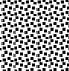 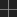 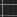 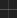 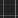 Exhibit a 2 x 2 “quilt” made with four six-inch squares. At least two of the 6-inch squares must be patchwork designs in which square and/or rectangle pieces are pieced together (do not include triangle pieces).Piecing technique: stitch by hand or sewing machineQuilting technique: machine tack or hand tie, stitch by hand or use a conventional sewing machine (Do NOT use a long arm quilting machine or hooped embroidery machine.)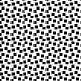 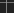 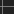 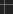 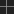 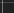 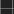 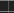 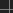 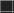 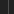 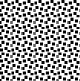 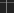 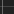 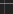 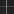 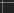 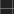 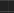 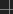 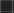 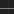 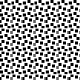 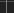 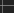 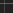 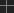 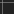 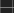 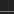 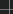 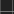 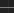 Quilted Runner—machine tacked or hand tied (12” x 36” finished size)Exhibit a 1 x 3 four-block runner “quilt”. Each four-block must include at least two 6-inch square patchwork blocks made with square and/or rectangle pieces (do not include triangle pieces).Piecing technique: stitch by hand or sewing machine Quilting technique: machine tack or hand tie.Quilted Runner—quilted by hand or sewing machine (12” x 36” finished size)Exhibit a 1 x 3 four-block runner “quilt”. Each four-block must include at least two 6-inch square patchwork blocks made with square and/or rectangle pieces (do not include triangle pieces).Piecing technique: stitch by hand or sewing machineQuilting technique: stitch by hand or use a conventional sewing machine (Do NOT use a long arm quilting machine or hooped embroidery machine.)Hand Quilted Wall Hanging or Small Quilt (36” x 36”)Exhibit a 4 or 9 block quilt or quilted wall hanging. Each block must measure 12 inches by 12 inches for the 4-block version or 9 inches by 9 inches for the 9-block version. Finished project must include appliqué and/or triangle pieces with sashing and/or borders. Finished quilt not to exceed 36 inches by 36 inches.Piecing technique: stitch by hand or sewing machineQuilting technique: stitch by hand using cross hatching, stitching in the ditch, or echo/outline quilting.Edge finishing technique: Applied binding with mitered corners, hanging sleeve optional.Machine Quilted Wall Hanging or Small Quilt (36” x 36”)Exhibit a 4 or 9 block quilt or quilted wall hanging. Each block must measure 12 inches by 12 inches for the 4-block version or 9 inches by 9 inches for the 9-block version. Finished project must include appliqué and/or triangle pieces with sashing and/or borders. Finished quilt not to exceed 36 inches by 36 inches.Piecing technique: stitched by hand or sewing machineQuilting technique: stitch using a conventional sewing machine using cross hatching, stitching in the ditch, or echo/outline quilting. (Do NOT use a long arm quilting machine or hooped embroidery machine.)Edge finishing technique: Applied binding with mitered corners, hanging sleeve optional.Creative Quilt or Quilted Wall Hanging (at least 24” x 24” up to 48” x 48”)Exhibit a creative quilt, minimum finished size 24 inches by 24 inches, maximum size 48 inches by 48 inches. Quilt top should include advanced piecing techniques joined by hand and/or machine that may include dimensional pieces, appliqué, foundation piecing, English paper piecing, miniature scale, and/or landscape design.Piecing technique: stitch by hand or sewing machineQuilting technique: Stitch by hand or conventional sewing machine using stippling or patterned/stenciled motifs. (Do NOT use a long arm quilting machine or hooped embroidery machine.)Edge finishing technique: Applied binding with mitered corners, hanging sleeve optional.Revised 9-17-2016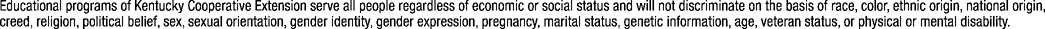 